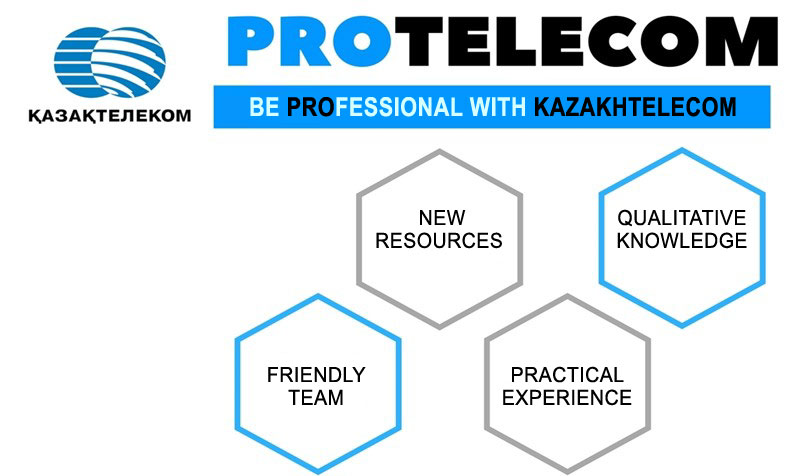 Questionnaire of Kazakhtelecom JSC internship participant program 1. Name_____________________________________________________________________________2. Institution _____________________________________________________________________________ 3. Specialty, faculty, grade,  course _____________________________________________________________________________             _____________________________________________________________________________ 4. GPA_____________________________________________________________________________5. Knowledge of languages:                    Kazakh                    Russian                     English 6. Additional information (provide information about yourself, for instance skills, hobbies, )               _____________________________________________________________________________     7. Contacts:            Mob. tel._________________________           e-mail:     _________________________